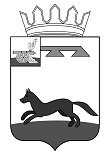 ХИСЛАВИЧСКИЙ РАЙОННЫЙ СОВЕТ ДЕПУТАТОВ   Р Е Ш Е Н И Еот 28 июля 2021 г.                                                                                                      № 23Об         утверждении         штатной численности Контрольно – ревизионной Комиссии муниципального образования «Хиславичский район» Смоленской областиВ соответствие с Федеральным законом от 6 октября 2003 года № 131-ФЗ 
«Об общих принципах организации местного самоуправления в Российской Федерации», Федеральным законом от 7 февраля 2011 года № 6-ФЗ «Об общих принципах организации и деятельности контрольно-счетных органов субъектов Российской Федерации и муниципальных образований», Уставом  муниципального образования «Хиславичский район» Смоленской области,           Хиславичский районный Совет депутатов РЕШИЛ:1. Утвердить штатную численность Контрольно-ревизионной комиссии муниципального образования «Хиславичский район» Смоленской области:- муниципальная(ые) должности: председатель контрольно-счетного органа муниципального образования – 1 штатная единица.- должности муниципальной службы: инспектор контрольно-счетного органа муниципального образования – 1штатная единица.                                                                                       2. Признать утратившим силу решение Хиславичского районного Совета депутатов от 28.12.2011г. № 71(а) «Об утверждении штатной численности Контрольно-ревизионной комиссии муниципального образования «Хиславичский район» Смоленской области.                                                                                                  		3. Настоящее решение вступает в силу с 30 сентября 2021 года.Председатель Хиславичского  районного Совета депутатов                                                                С.Н. Костюкова 